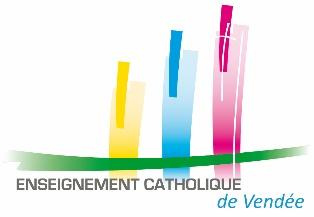 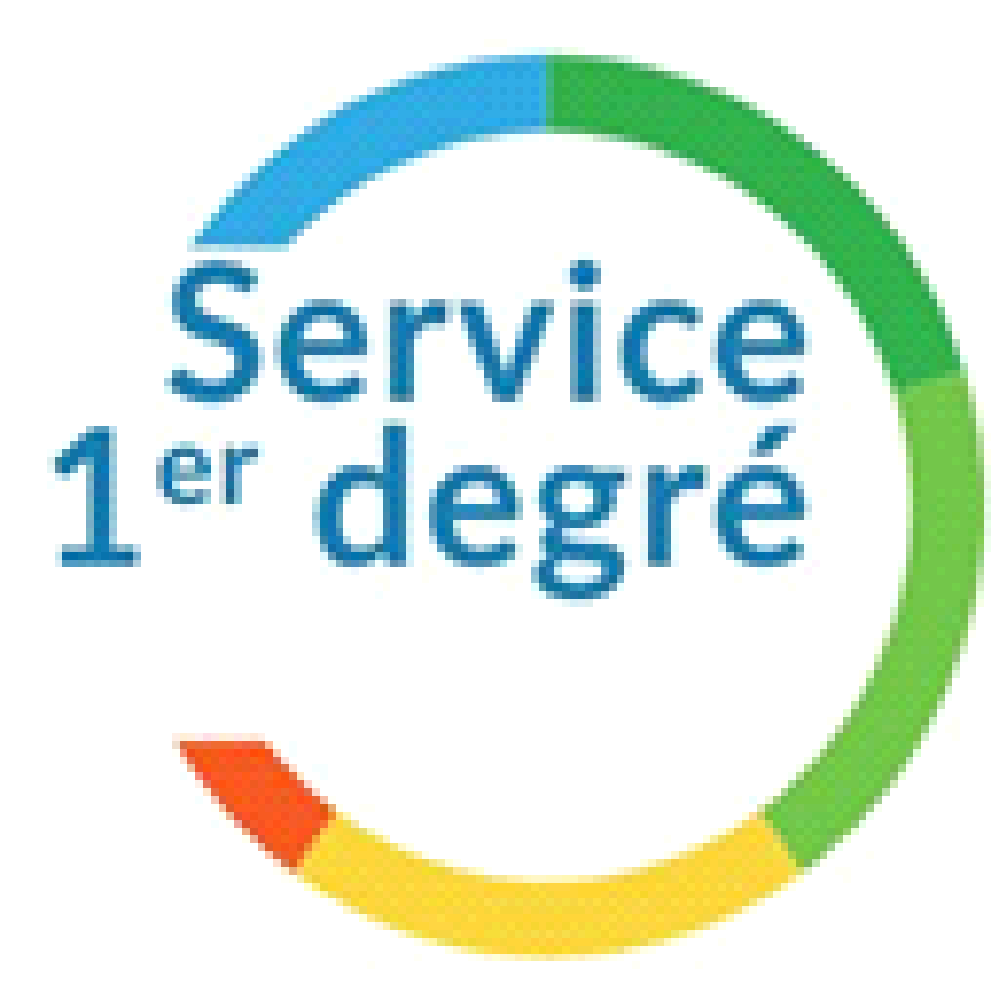 Dossier suivi par Françoise Aujard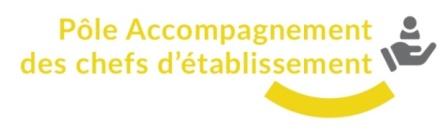 ETAT DES LIEUX DE L’ETABLISSEMENTL’arrivée d’un nouveau chef d’établissement est un moment fort dans une école. Deux réalités vont se rencontrer : celle d’une communauté et celle d’une personne, avec leur histoire et leur existant respectifs. Dans la perspective de ce changement, le nouveau chef d’établissement aura besoin rapidement d’un certain nombre d’informations concernant le fonctionnement de l’école, ses projets, ses « habitudes », …Pour faciliter les échanges entre le chef d’établissement actuel et le futur chef d’établissement et préparer ainsi la passation, nous vous proposons le présent dossier « ETAT DES LIEUX ». Il permettra :au chef d’établissement qui part d’analyser ce qui se vit dans l’école et de transmettre au futur chef d’établissement des informations concernant les projets en cours et les renseignements pratiques nécessaires à son bon fonctionnement,au nouveau chef d’établissement de mieux connaître l’établissement dans lequel il vient d’être nommé pour ajuster son pilotage,de faciliter la transmission des dossiers et informations entre les deux chefs d’établissement,de discerner les objectifs à inscrire dans l’annexe de la lettre de mission.Ce dossier fera l’objet d’un échange entre les deux chefs d’établissement qui le signeront pour validation. Une copie sous format numérique sera adressée au chargé de mission référent.Pour l’équipe du 1er degré,Franck GRAVELEAUAdjoint au directeur diocésain, délégué au 1er degréSommaireLes fiches déjà existantes dans l’école peuvent être adjointes à ce document. Il est ainsi possible de constituer un dossier plus completCi-dessous un sommaire pour en faciliter l’organisation. PRESENTATION DE L’ETABLISSEMENTL’ETABLISSEMENT ET SES PARTENAIRESL’ECOLELA PAROISSECONTACTS DIRECTION ENSEIGNEMENT CATHOLIQUELE RESEAULA COMMUNELA CIRCONSCRIPTIONVIE DE L’ETABLISSEMENTDELEGATION DE POUVOIRS (Gestion des absences du CE)PROJET D’ETABLISSEMENT et PLANS D’actions – F2D67 (article Bloc-Notes)CONTRAT DE SCOLARISATION – REGLEMENT INTERIEUR – CHARTE EDUCATIVE DE CONFIANCE – F2D68 (article Bloc-Notes)VISITE D’ACCOMPAGNEMENT DE LA TUTELLE – F2D69.1CONSEIL D’ETABLISSEMENT – F2D66 (article Bloc-Notes)PERSONNELS  ENSEIGNANTSPERSONNELS NON-ENSEIGNANTSORGANISATION SERVICESMODALITES D’ANIMATION PASTORALE (pour l'heure explicite ou l'heure hors contrat)Ne pas compléter si ces renseignements sont dans le plan d’actions pastoralesMODALITES D’ANIMATION PEDAGOGIQUEELEVES A BESOINS EDUCATIFS PARTICULIERSDELEGATIONS ET RESPONSABILITES TENUES PAR LES ENSEIGNANTSRESSOURCES PROFESSIONNELLES DES ENSEIGNANTSACTIVITES REGULIERESLOCAUX ET EQUIPEMENTSMATERIEL – Inventaire - F1D84EQUIPEMENTSMEMOETAT DES LOCAUXFAMILLES et ASSOCIATIONS DE PARENTSCOMMUNICATION AVEC LES FAMILLESLES ASSOCIATIONS DE PARENTSBUDGET PEDAGOGIQUEBILAN ET PERSPECTIVES RENSEIGNEMENTS ECONOMIQUESCe document est accessible sur le Bloc-Notes des CE1° en version Excel.IDENTIFIANTS ET MOTS DE PASSE POUR LES SITES ET APPLICATIONS Conserver ses identifiants et mots de passe sur un support papier ou dans un fichier de son PC (Excel par exemple) pose des problèmes de sécurité. Il est donc particulièrement recommandé d’utiliser un coffre-fort de mot de passe. Vous pouvez utiliser par exemple Bitwarden dont la présentation est faite dans cet article  Gestion des mots de passePASSATION DE DOCUMENTSEntre :      …                                      , ancien chef d’établissement de l'écoleet       …………                                     , nommé (e) à la direction à compter de ……….ont été transmis les documents suivantsObservations et remarques complémentairesETAT DES LIEUX de l’établissement Merci de bien vouloir adresser un exemplaire de ce dossier sous format numérique signé conjointement par le chef d’établissement actuel et le futur chef d’établissement au Chargé de Mission 1er degré référent du secteur.Dossier transmis à ……………………………………………..  Chargé (e) de mission le :        /      / NB : Ce document peut être utilisé de façon partielle, en sélectionnant les rubriques, pour présenter l’école aux suppléants ou à tout nouvel enseignant.Ci-aprèsDans l’écolePRESENTATION DE L’ETABLISSEMENTBILAN ET PERSPECTIVES	RENSEIGNEMENTS ECONOMIQUESIDENTIFIANTS ET MOTS DE PASSEPASSATION DE DOCUMENTSPROJET D’ETABLISSEMENT et PLANS D’ACTIONSCONTRAT DE SCOLARISATION - REGLEMENT INTERIEUR-CHARTE EDUCATIVE DE CONFIANCEORGANIGRAMME ET PLANNING PERSONNELPREVISION EFFECTIFS ANNEE SUIVANTE MEMENTO TELEPHONIQUENom de l’écoleMixte       –      Maternelle      -     PrimaireMixte       –      Maternelle      -     PrimaireAdresse postaleCommune🕿@Site internetN° d’UAI (RNE)(Unité Administrative Immatriculée)N° de Contrat d’association Signé leEn Regroupement Pédagogique Intercommunal (RPI) avec :Nom du doyennéNom du curé doyenNom de la paroisseNom de la communautéSite internet de la paroisseNom du curé de la paroisse@Nom des différentes communes de la paroisseNom du prêtre référent de l’établissement@Nom du coordinateur pour la catéchèse (Prêtre, LEME ou autre laïc) @Nom du coordinateur pour l’Eveil à la Foi (Prêtre, LEME ou autre Laïc)@Nom du Chargé de MissionNom du PsychologueSite internet de la DEC http://www.ddec85.org  Nom du collège de secteurSite internet du collègeNom du chef d’établissement du collège@Nom des écoles du réseau écoles-collègeConseil Ecoles-CollègeDates, …Liens principaux avec le collège (réunions, événements, …)Adresse de la mairieSite internetNom du maireNom de l’adjoint aux affaires scolaires@Présence d’une école publiqueNombre de classesCommunauté de communesSite internet @CantonNom de l’IENAdresse @Site internetNom de l’enseignant référent ERSH@Nom de l’enseignant ayant la délégation de pouvoirs pour l’année en coursProjet de l’établissement(en joindre une copie)Ecrit pour la période dePlan d’actions pédagogiques(en joindre une copie)Ecrit pour la période dePlan d’actions pastorales(en joindre une copie)Ecrit pour la période dePlan d’actions éducatives (en joindre une copie)Ecrit pour la période deOu Plan d’actions pastorales et éducatives (en joindre une copie)Ecrit pour la période deContrat de Scolarisation(en joindre une copie)Ecrit pour la période deRèglement intérieur(en joindre une copie)Ecrit pour la période deCharte Educative de Confiance(en joindre une copie)Ecrit pour la période deAnnéesAnnée de mise en placeNombre de réunions par an Date des quatre dernières rencontresTransmission des comptes rendus Sujets abordés ou en coursComposition, (cf. Statut EC, article 120)éventuellement joindre la listeNom, PrénomStatut (titulaire, suppléant, stagiaire, …)Quotité de serviceClasse, niveau (CM2, …, CLIS)EffectifNom de l’enseignant Regroupement d’adaptationEcole de rattachementJours de présence à l’écoleNom de l’enseignant surnuméraire « Réussite pour Tous »Ecole de rattachementJours de présence à l’écoleNom FonctionQuotité horaireAESHAESHAESHAESHAESHPersonnels salariés OGECPersonnels salariés OGECPersonnels salariés OGECPersonnels salariés OGECPersonnels salariés OGECPersonnels salariés OGECPersonnels salariés OGECPersonnels salariés OGECPersonnels salariés OGECPersonnels salariés OGECPersonnels salariés OGECPersonnels salariés OGECSemaine4 jours4 jours et 1/2Horaires   Horaires   Horaires   Surveillances : Qui ? Quand ? Où ?Joindre le tableauJoindre le tableauAccueil périscolaireOGECMunicipalité Municipalité Autre : ………Accueil périscolaireNom du responsableNom du responsableNom du responsableNom du responsableAccueil périscolaireLieuLieuLieuLieuAccueil périscolaireHorairesHorairesHorairesHorairesRestauration scolaireOGECMunicipalité Municipalité Autre : ………Restauration scolaireNom du responsableNom du responsableNom du responsableNom du responsableRestauration scolaireLieuLieuLieuLieuRestauration scolaireHorairesHorairesHorairesHorairesTemps d’Activités Péri éducativesNom du responsableNom du responsableNom du responsableNom du responsableTemps d’Activités Péri éducativesLieuLieuLieuLieuTemps d’Activités Péri éducativesHorairesHorairesHorairesHorairesTransport ScolaireOuiOuiNonNonTransport ScolaireOrganisateurOrganisateurOrganisateurOrganisateurTransport ScolaireNom du responsableNom du responsableNom du responsableNom du responsableTransport ScolaireHorairesHorairesHorairesHorairesEveil à la foi : documents utilisés, … Catéchèse : documents utilisés, …Culture chrétienne : documents utilisés, …Temps forts en lien avec la paroisse ou propres à l’école :  première annonce, célébrations, témoignages, actions solidaires, découverte d’un lieu, …Organisation concrète(horaires, planning, constitution des groupes, salles, …)Joindre éventuellement un document spécifiqueCatéchistesNom et coordonnéesClasse, niveau, …CatéchistesCatéchistesCatéchistesCatéchistesCatéchistesCatéchistesCatéchistesCatéchistesCatéchistesTemps et lieux des réunions de préparationConcertations (jours et horaires)Autres temps (points info…)Aide Pédagogique ComplémentaireEchanges de serviceTemps de travail avec l’enseignant de RATemps de travail avec l’enseignant surnuméraire « Réussite pour Tous »Temps de travail avec l’enseignant de l’ULISIntervenants extérieurs (Nom des personnes, domaine et horaires)Vie de secteur(réseau, collège, …)PAINom ClasseDate du documentPAIPAIPAIPAIGEVASCONom ClasseDate du documentGEVASCOGEVASCOGEVASCOGEVASCOPAPNom ClasseDate du documentPAPPAPPAPPAPDélégation (Cycle, matériel, UGSEL, …), la préciserNOMPRENOMCLASSEA préciserRessources (ASH, TICE, EPS, ELV, MAF, …)NOMPRENOMCLASSEJournal d'école, articles pour le site Internet, …Portes ouvertesFêtes d'école Chantemai Danse-juin Rassemblements sportifs et pluridisciplinairesDéfis (lecture, maths)Opérations caritatives Partenariat DDEC Vendée-DIDEC MahajangaPrésence d’un cahier ou dossier inventaire du matériel de l’écoleOUINONPrésence d’un cahier inventaire ou dossier du matériel par classeOUINONEn cas d’absence de cahier d’inventaire, liste du matériel collectif (EPS, Sciences, arts, …)Salle de sportContact / cléSalle de sportEmplacementSalle de sportBibliothèque, BCDBibliothèque, BCDClésLieu de rangementClésQui en possèdePhotocopieurContact / SociétéPhotocopieurCodeAlarmeContact / SociétéAlarmeCodeEntréeDigicodeEntréeCompteur EDFEmplacementCompteur EDFCompteur GDFEmplacementCompteur GDFChaudièreEmplacementChaudièreContact / SociétéFluidesEmplacementFluidesContact / SociétéFluidesRepères pour le remplissageArtisansPlombierArtisansElectricienArtisansMenuisierArtisansCouvreurArtisansInformatiqueTRAVAUX REALISES CES DERNIERES ANNEESTRAVAUX PREVUS ET/OU A PREVOIRMise aux normes Accessibilité (AD’AP) leMise aux normes Accessibilité (AD’AP) leRéunions de classe Rendez-vous individuelsPortes-ouvertesOutils communs (livret d'évaluation…)OGECOGECAPELAPELBureau et responsabilité(ex : contributions scolaires, travaux, fêtes…)PrésidentPrésidentBureau et responsabilité(ex : contributions scolaires, travaux, fêtes…)Vice-PrésidentVice-PrésidentBureau et responsabilité(ex : contributions scolaires, travaux, fêtes…)TrésorierTrésorierBureau et responsabilité(ex : contributions scolaires, travaux, fêtes…)Trésorier AdjointTrésorier AdjointBureau et responsabilité(ex : contributions scolaires, travaux, fêtes…)SecrétaireSecrétaireBureau et responsabilité(ex : contributions scolaires, travaux, fêtes…)Secrétaire AdjointSecrétaire AdjointBureau et responsabilité(ex : contributions scolaires, travaux, fêtes…)Prêtre, membre de droitBureau et responsabilité(ex : contributions scolaires, travaux, fêtes…)Bureau et responsabilité(ex : contributions scolaires, travaux, fêtes…)Bureau et responsabilité(ex : contributions scolaires, travaux, fêtes…)Bureau et responsabilité(ex : contributions scolaires, travaux, fêtes…)Bureau et responsabilité(ex : contributions scolaires, travaux, fêtes…)Bureau et responsabilité(ex : contributions scolaires, travaux, fêtes…)Bureau et responsabilité(ex : contributions scolaires, travaux, fêtes…)Bureau et responsabilité(ex : contributions scolaires, travaux, fêtes…)Manifestations organiséesetActionsengagées Dates et horaires des réunionsMontantUsage (abonnement, matériel, manuel,…)Géré par…….(enseignants, CE1°,…)Pour l'écolePar classeSorties scolairesAutreLes points forts de l’école, les réussitesLes projets en cours à poursuivreDes points ou projets à développer(besoins pour l’école – obstacles éventuels)Champ de l’animation Pastorale et éducative (actions pastorales et éducatives)Champ de l’animation de la communauté éducativeChamp PédagogiqueChamp Matériel et Financier (en coresponsabilité avec l’OGEC) Champ AdministratifAutresParticipationsParticipationsParticipationsCommuneMaternelleElémentaireForfait municipal / élève / an :Subvention fournitures / élève / an :Nombre d'élèves résidents :Nombre d'élèves non-résidents :Si les communes des non-résidents versent une prise en charge Nom de la commune :Participation versée/ élève :ou montant total :Nom de la commune :Participation versée/ élève :ou montant total :Nom de la commune :Participation versée/ élève :ou montant total :FamillesContribution :Restauration scolaireRestauration scolaireRestauration scolaireCantine scolaire privéeouinonCantine scolaire municipaleouinonCantine scolaire gérée par une société de restaurationouinonRestauration scolaire gérée par l'OGECouinonRestauration scolaire gérée par une autre associationouinon(1) rayer la mention inutileSubvention municipale par repas :Maternelle : ________________________Elémentaire : _______________________OuSubvention municipale totale : ___________________________Cote de classementCote de classementEtablissement scolaireObservations, liens actifs vers les documents classés dans l’ordinateur de l’école, …F1 D45Photocopies des contrats d'assurances bâtiments (incendie, vol, responsabilité civile)F1 D71Actes de propriétésF1 D72Récépissés des Déclarations d'Ouverture d'écoleF1D73Contrat de l’école et avenants sur les structuresF1D74Fiche de l'Etablissement avec N° RNEF1D75N° adhésion de l'OGEC à B2V (ex CANAREP)F1D76Conventions municipales et avenants à cette conventionF1 D80Plans de l'EcoleF1 D82Registre de sécurité et rapports de la commission de sécuritéDont la surveillance de la qualité de l’airF1D82.2Gestion des situations d’urgence, de criseF1D82.3PPMS (dont les consignes VIGIPIRATE)F1 D82.4DU (Document unique) concerne uniquement les salariés OGECF1D82Le plan de continuité de l’activité (PCA) F1D84Inventaire du matériel et mobilier scolaireN° ENERIS de l'établissementfacultatifCommentaires :Commentaires :Commentaires :Commentaires :Côte de classementCôte de classementDirectionObservations, liens actifs vers les documents classés dans l’ordinateur de l’école, …F2D33.2Délégations de pouvoir ou mandats explicitesF1D15Statut du chef d’établissementF1D41.1Délégations OGECF2 D1Projet de l’Enseignement Catholique de VendéeF2 D66Conseil d’établissement : Statut et comptes rendus des réunionsF2 D67Projet d'établissement (avec le plan d’actions pastorales, le plan d’actions pédagogiques et le plan d’actions éducatives)F2D69Mission de l’Enseignement catholique et Accompagnement de la TutelleF2D69.1Compte rendu des visites de tutelleF3 D68Contrat de scolarisation - Règlement intérieur – Charte Educative de la ConfianceF3 D3Comptes rendus de concertationsF4 D3Documents sur les établissements du réseau (écoles, collèges…)F4 D4.5Enquête Lourde (à consulter sur ANGE1D)Structure pédagogiqueCommentaires :Commentaires :Commentaires :Commentaires :Côte de classementCôte de classementEnseignants et personnels Observations, liens actifs vers les documents classés dans l’ordinateur de l’école, …F1D30Registre du personnel enseignantF1D31Registre des absences du personnel enseignantF1D32Dossier personnel pour chaque enseignant (avec fiche individuelle)F1D32.1Copies des P.V.I. (procès-verbal d'installation) par annéeF2D60Dossier individuel des personnels d'administration et de service (contrats de travail et avenants ; planning individuel annuel)F2D60Registre des personnels non enseignantsF2D60.10Compte rendu des entretiens professionnels des personnels salariés OGEC (temps d’échange : compétences, projets de formation, de qualification et d’emploi)Comité Social Economique (le cas échéant)Commentaires :Commentaires :Commentaires :Commentaires :Côte de classementCôte de classementElèvesObservations, liens actifs vers les documents classés dans l’ordinateur de l’école, …F1D25Registre des élèves inscrits (dit registre matricule)F1D28Liste des élèves par classeF1D29Registre d'appel journalier de chaque classe depuis 5 ansF1D78Formulaires de déclarations de sinistre ou pour « Individuelle Accident »F1D78Liste des élèves inscrits à l'assurance « Individuelle Accident » proposée par l'écoleF1D79Attestation d'assurance (Responsabilité Civile + Individuelle Accident)F3 D4Dossier de suivi des élèvesLes fiches annuelles de renseignements individuels des élèves et les délégations de pouvoir en cas d'urgencepar classeCommentaires : Commentaires : Commentaires : Commentaires : Côte de classementCôte de classementOGEC/ APEL/ ParoisseObservations, liens actifs vers les documents classés dans l’ordinateur de l’école, …F1D41.1OGEC : Statut de l'Association de gestionF1 D38.1APEL : Statut de l'Association de parentsF1D81ASSOCIATION PROPRIETAIRE LOCALE, si l'OGEC n'est pas le propriétaire légal (Associations paroissiales ou diocésaines)	 - Protocole d'accord diocésainF2D58.1OGEC : Liste annuelle des membres (Conseil d'Administration et bureau)F2 D58.2OGEC : Copies des délibérations de l'OGEC (Comptes rendus, procès-verbaux)F2D59.1APEL : Liste annuelle des membres (Conseil d'Administration et bureau)F2D59.2APEL : Copies des délibérations de l'APEL (Comptes rendus, procès-verbaux)F12 D3LA PAROISSE : Conseil économique paroissial ; Liste des partenaires courants – bulletins ou documents diversF12D6Organisation de la catéchèse – culture religieuseCommentaires :Commentaires :Commentaires :Commentaires :Dossier transmis leNom et signature Chef-Cheffe d’établissement sortant (e)Vu et pris connaissance,LeNom et signatureChef-Cheffe d’établissement nommé(e)